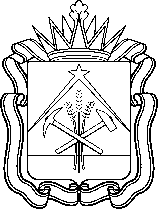 министерство образования и науки кузбассаПРИКАЗОб утверждении графика проверок соблюдения законодательства о контрактной системеподведомственными организациями на 2021 год       В соответствии со статьей 100 Федерального закона от 05.04.2013 №44-ФЗ «О контрактной системе в сфере закупок товаров, работ, услуг для обеспечения государственных и муниципальных нужд», статьей 6.1 Федерального закона от 18.07.2011 №223-ФЗ «О закупках товаров, работ, услуг отдельными видами юридических лиц», постановлением Коллегии Администрации Кемеровской области от 05.09.2014 №354 «Об утверждении Порядка осуществления ведомственного контроля за соблюдением законодательства Российской Федерации и иных нормативных правовых актов о контрактной системе в сфере закупок государственными органами в отношении подведомственных им заказчиков», постановлением Коллегии Администрации Кемеровской области от 08.08.2018 №327 «Об утверждении Порядка осуществления ведомственного контроля закупочной деятельности отдельными видами юридических лиц», приказом департамента образования и науки Кемеровской области от 16.12.2014 №2207 «Об утверждении Регламента проведения ведомственного контроля в сфере закупок для обеспечения государственных нужд Кемеровской области»          ПРИКАЗЫВАЮ:1. Утвердить график проверок образовательных организаций, подведомственных министерству образования и науки Кузбасса,  по вопросам  соблюдения законодательства Российской Федерации и иных нормативных правовых актов о контрактной системе в сфере закупок для обеспечения государственных нужд Кемеровской области на  2021 год (далее – График), согласно Приложению №1, являющемуся неотъемлемой частью настоящего приказа. 2. Сектору по связям с общественностью и медиакоммуникациям (Нагаева В.В.) разместить График на официальном сайте министерства образования и науки Кузбасса.       3. Контроль за исполнением приказа возложить на заместителя министра образования и науки Кузбасса (Гаврилюк Ю.В.).Министр образования и науки Кузбасса                                 С.Ю.БалакиреваПриложение № 1к приказу министерстваобразования и науки Кузбассаот 15.12.2020 №1927График проверок образовательных организаций, подведомственных министерству образования и науки Кузбасса,  по вопросам  соблюдения законодательства Российской Федерации и иных нормативных правовых актов о контрактной системе в сфере закупок для обеспечения государственных нужд Кемеровской области на  2021 годИсполнитель:                                                                                           Райс Л.Ю.Согласовано:Заместитель министра                                                                   Гаврилюк Ю.В.Начальник отдела                                                                           Каменская Е.В.И.о. зав.сектора                                                                             Нагаева В.В.От15.12.2020№1927г. КемеровоN  
п/пНаименование   
объекта проверкиРуководитель  
группы проверки(ответственный работник)Сроки проведения проверки
1. ГПОУ «Кемеровский техникум индустрии питания и сферы услуг» 650024, г. Кемерово, ул. Радищева, 7Гаврилюк Ю.В. – заместитель министра образования и науки Кузбасса, руководитель контрактной службы департамента Март2.ГПОУ «Кемеровский аграрный техникум» имени Г.П.Левина  650517, Кемеровская область, Кемеровский район, п. Металлплощадка, ул. Новая, 3аГаврилюк Ю.В. – заместитель министра образования и науки Кузбасса, руководитель контрактной службы департамента Апрель3.ГПОУ «Березовский политехнический техникум» 652420, Кемеровская область, г. Березовский, пр. Ленина, 39	Гаврилюк Ю.В. – заместитель министра образования и науки Кузбасса, руководитель контрактной службы департамента Май4.ГБПОУ Ленинск-Кузнецкий горнотехнический техникум652500, Кемеровская область, г. Ленинск-Кузнецкий, ул. Энгельса, 6                        Гаврилюк Ю.В. – заместитель министра образования и науки Кузбасса, руководитель контрактной службы департамента Сентябрь5.ГПОУ «Полысаевский индустриальный техникум» 652560, Кемеровская область, г. Полысаево, ул. Кремлевская, 5аГаврилюк Ю.В. – заместитель министра образования и науки Кузбасса, руководитель контрактной службы департамента Октябрь